Unit 309: Produce and present advanced desserts and dough products using standardised recipesHandout 1: Baked cheesecake with honeycomb and shortbread crumble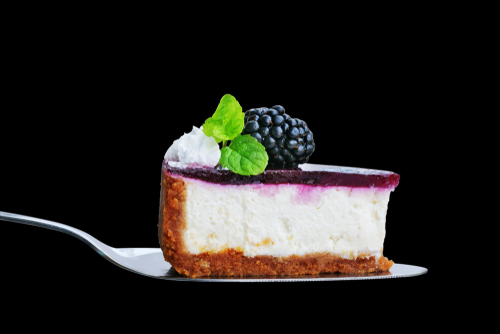 Ingredients  Cheesecake filling1400g mascarpone, or high-quality cream cheese 450g white chocolate 225g caster sugar 6 large eggs Cheesecake base400g digestive biscuits 300g caster sugar 140g butter, melted Honeycomb200g caster sugar 4 tbsp golden syrup 3 tbsp water 2 tsp bicarbonate of soda Shortbread170g plain flour 110g unsalted butter, at room temperature 50g caster sugar 1/4 tsp vanilla extract salt, to taste Blackberry gel300ml balckberry, purée 100ml water 100g caster sugar 4g agar agar 1 pinch saltMethod Preheat the oven to 110°C/gas mark 1/4 To make the cheesecake filling, first melt the chocolate in a microwave. Blend the melted chocolate, sugar, mascarpone and eggs in a food processor until homogeneous and completely smooth. Pour the filling mixture into a small, deep baking tray and cover with foil. Bake in the oven for about 1 hour or until just set, checking the mixture after 40 minutes of baking. Once baked, remove the foil and allow to cool to room temperature. While the filling is baking, make a start on the base of the cheesecake by lining a baking sheet with greaseproof paper.Gently heat the sugar in a heavy-based saucepan until caramelised – do not to stir the sugar. Pour the caramel onto the pre-lined baking sheet to cool.Line the base of a 20cm springform cake tin with greaseproof paper. Break the cooled caramel into pieces and add to a food processor with the digestive biscuits. Blitz to an even powder then add the melted butter and blend again. Tip the base mix into the pre-lined cake tin, smooth down with a spoon and place in the fridge to set. Blend the set filling in a food processor, pour over the set base and smooth down with a hot palette knife. Return to the fridge for at least 3 hours, preferably overnight, to re-set Whilst the cheesecake is setting, line a roasting tray with greaseproof paper for the honeycomb. Pour the sugar, golden syrup and water into a pan and place over a low heat to dissolve the sugar. Once the sugar has dissolved, turn the heat up and bring to the boil. Allow the sugar syrup to boil until it turns a deep amber colour. Quickly mix the bicarbonate of soda into the amber syrup using a spatula, being careful not to over-mix. Pour the contents of the pan into the pre-lined roasting tray and leave the honeycomb to set for 30 minutes .Preheat the oven to 180°C/gas mark 4 .To make the shortbread, start by lining a small baking tray with greaseproof paper. Whisk the butter until smooth and creamy, then add the sugar, salt and vanilla and whisk again. Gently fold in the flour with your hands until well combined and smooth. Push the shortbread dough into the pre-lined tray so that it forms an even layer about 2cm deep. Bake for 10–15 minutes, or until golden brown. To make the gel first bring the purée, water, salt and sugar to the boil in a small saucepan and whisk to make sure the sugar has dissolved. Blend the agar in with a stick blender and re-boil the liquid. Pass the liquid through a sieve into a plastic container and allow to set in the fridge for a minimum of 1 hour. Once set, blend the gel until smooth and funnel into a plastic bottle ready to serve. You can reset and re-blend the gel if not used immediately. When ready to serve, slice the cheesecake into individual portions. Crumble the shortbread and honeycomb over each slice, decorating with fresh seasonal fruit and  the blackberry gel to finish.